INTERNAL CONTACT:EXTERNAL CONTACT: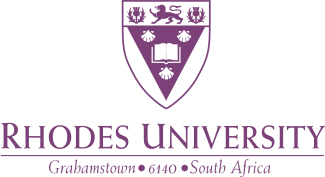 Faculty/Division/Office/Unit/Entity/InstitutePosition CodeHR to completeJob GradeRemChannel CodeDATE PROFILE WAS LAST REVIEWEDJob GradeRemChannel CodeNAMEJOB TITLEINCUMBENTDEPARTMENT/SECTIONSUPERVISOR/MANAGERJOB TYPE (ACADEMIC/SUPPORT)HEADPERMANENT OR CONTRACT (IF CONTRACT – LENGTH OF CONTRACT)FULL-TIME OR PART-TIME (IF PART-TIME HOW MANY HOURS PER DAY)timeCOUNCIL FUNDED POST OR OUTSIDE FUNDEDDATE APPROVEDMAIN JOB OBJECTIVE/SDESCRIPTION OF KEY RESPONSIBILITY AREAS STANDARD EXPECTEDDIRECT CONTACTS OF THE JOBHOLDER (INTERNAL AND EXTERNAL)TYPE OF CONTACTDAILY/MONTHLYANNUALPURPOSE OF CONTACTTYPE OF CONTACTDAILY/MONTHLYANNUALPURPOSE OF CONTACTJOB REQUIREMENTSEDUCATION AND EXPERIENCECOMPETENCIES, I.E. KNOWLEDGE, SKILLS AND ATTRIBUTESKNOWLEDGE AND SKILLSTECHNICAL COMPETENCIESADMINISTRATIVE COMPETENCIESExcellent organisational skills including the ability to plan, prioritise and met deadlinesSound computer literacy: able to work well with a word processor, spreadsheets, a presentation package, the internet/web browsing, e-mail, Adobe Acrobat, a graphics application and file formats. File management skills are also required.The ability to communicate both verbally and in writing in English.  The ability to communicate in another official language will be an advantage.Sound administrative skills Good level of time management skills INTERPERSONAL/PEOPLE COMPETENCIESExcellent interpersonal skills with an ability to relate to staff at different occupational levels as well as from different cultures and backgroundsChampions diversity: culturally aware and sensitive, fosters an attitude of appreciating diversity in othersHigh level of self-awareness, is committed to own developmentAble to gain the trust of others, able to keep confidencesNetworking skills, able to persuade and convince othersSUPERVISION COMPETENCIESAbility to schedule and allocate work amongst staffAbility to motivate the staff of the unit and develop a positive and productive work climate Ability to develop the staffAbility to monitor the quality of work and take steps if the quality is problematic (the person is not expected to have disciplined staff beyond first level performance counselling. Thereafter, the matter would have been referred to the manager)Ability to motivate for change amongst staff and get their commitment to changes proposedATTRIBUTESPersonal integrity with a keen sense of fairness, able to balance the competing demands within a HE institution with student and other client/customer expectationsCommitment to transparent management,  being open about decisions taken and mistakes madeStrong service orientation with a results focus, a strong sense of accountability High level of professionalism and conduct that will enhance the reputation of the LibraryPersonal flexibility: willing to consider alternative perspectives and ideas Good problem-solving orientation, committed to continuous improvement Collaborative orientation: likes to consult others and get their input on matters MANAGEMENT/SUPERVISORY DUTIESNUMBER OF SUBORDINATESTYPICAL DEVELOPMENT PATHWhat is the typical development path for a person entering this position? FUNCTIONAL RESPONSIBILITIES (only if applicable)PROJECT MANAGEMENT RESPONSIBILITYPROCESS MANAGEMENT RESPONSIBILITYThe jobholder has the primary responsibility for the following processes:COST/FINANCIAL CONTROL(i) Is the jobholder responsible for any aspect of cost control or for materials, stock or equipment?  If yes, what is the monetary value and to what extent is the person accountable or responsible?  (ii) Does the jobholder have a direct responsibility for controlling operational costs or expenses?  If so, what is the annual budget (ignoring direct and indirect remuneration costs)? LEVEL OF RESPONSIBILITYWho must authorize, review or clear decisions taken with regard to the jobholder’s functions? What percentage of tasks can be carried out without supervisory input and/ or control? What critical decisions is the jobholder normally authorized and empowered to make?PLANNING What is the longest (macro) period that the jobholder has to plan ahead? Typically how long are the micro phases/time periods that the macro planning is divided into?  ADDITIONAL INFORMATIONWho prepared the job profile?Please list all those who have been consulted in the drafting of this profile.Signature of the line manager                                                       Signature of the employee Date                                                                                           DateSignature of the HoD / Director (where she/he is not the line manager)Date